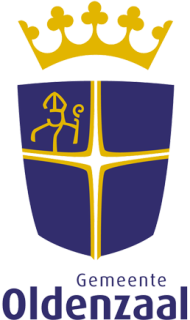 Melding klein kansspel
op basis van artikel 7c van de Wet op de KansspelenMelding klein kansspel
op basis van artikel 7c van de Wet op de KansspelenMelding klein kansspel
op basis van artikel 7c van de Wet op de KansspelenMelding klein kansspel
op basis van artikel 7c van de Wet op de KansspelenMelding klein kansspel
op basis van artikel 7c van de Wet op de KansspelenMelding klein kansspel
op basis van artikel 7c van de Wet op de KansspelenMelding klein kansspel
op basis van artikel 7c van de Wet op de KansspelenMelding klein kansspel
op basis van artikel 7c van de Wet op de KansspelenMelding klein kansspel
op basis van artikel 7c van de Wet op de KansspelenMelding klein kansspel
op basis van artikel 7c van de Wet op de Kansspelen1.1.Gegevens melderGegevens melderGegevens melderGegevens melderGegevens melderGegevens melderGegevens melderGegevens melderGegevens melder KVK nr        KVK nr        KVK nr        KVK nr        BSN       BSN       BSN       BSN      Naam rechtspersoonAdresPostcode en woonplaatsTelefoonnummermobiel      mobiel      mobiel      mobiel      vast      vast      vast      vast      E-mailadresHoe wilt u de melding ontvangen?Hoe wilt u de melding ontvangen?Hoe wilt u de melding ontvangen? per post      digitaal  (vul hierboven uw emailadres in) per post      digitaal  (vul hierboven uw emailadres in) per post      digitaal  (vul hierboven uw emailadres in) per post      digitaal  (vul hierboven uw emailadres in) per post      digitaal  (vul hierboven uw emailadres in) per post      digitaal  (vul hierboven uw emailadres in)2.2.Gegevens ondergetekendeGegevens ondergetekendeGegevens ondergetekendeGegevens ondergetekendeGegevens ondergetekendeGegevens ondergetekendeGegevens ondergetekendeGegevens ondergetekendeGegevens ondergetekendeNaam en voorletters M   V M   VFunctieAdresPostcode en plaats2.2.Gegevens kansspelGegevens kansspelGegevens kansspelGegevens kansspelGegevens kansspelGegevens kansspelGegevens kansspelGegevens kansspelGegevens kansspelDatumTijdstipvan         tot         uurvan         tot         uurvan         tot         uurvan         tot         uurvan         tot         uurvan         tot         uurvan         tot         uurvan         tot         uurLocatieAantal te houden series, sets of rondenAantal te houden series, sets of rondenAantal te houden series, sets of rondenAantal te houden series, sets of rondenDoel/bestemming van de netto opbrengstDoel/bestemming van de netto opbrengstDoel/bestemming van de netto opbrengstDoel/bestemming van de netto opbrengst4.OndertekeningOndertekeningOndertekeningOndertekeningOndertekeningOndertekeningOndertekeningOndertekeningOndertekeningOndergetekende verklaart kennis te hebben genomen van de toelichting op de achterzijde en dit formulier naar waarheid te hebben ingevuld.Ondergetekende verklaart kennis te hebben genomen van de toelichting op de achterzijde en dit formulier naar waarheid te hebben ingevuld.Ondergetekende verklaart kennis te hebben genomen van de toelichting op de achterzijde en dit formulier naar waarheid te hebben ingevuld.Ondergetekende verklaart kennis te hebben genomen van de toelichting op de achterzijde en dit formulier naar waarheid te hebben ingevuld.Ondergetekende verklaart kennis te hebben genomen van de toelichting op de achterzijde en dit formulier naar waarheid te hebben ingevuld.Ondergetekende verklaart kennis te hebben genomen van de toelichting op de achterzijde en dit formulier naar waarheid te hebben ingevuld.Ondergetekende verklaart kennis te hebben genomen van de toelichting op de achterzijde en dit formulier naar waarheid te hebben ingevuld.Ondergetekende verklaart kennis te hebben genomen van de toelichting op de achterzijde en dit formulier naar waarheid te hebben ingevuld.Ondergetekende verklaart kennis te hebben genomen van de toelichting op de achterzijde en dit formulier naar waarheid te hebben ingevuld.Ondergetekende verklaart kennis te hebben genomen van de toelichting op de achterzijde en dit formulier naar waarheid te hebben ingevuld.HandtekeningHandtekeningHandtekeningDatum: Datum: Datum: Datum: Toelichting melden klein kansspel artikel 7c Wet op de KansspelenOm een klein kansspel zoals bingo, rad van avontuur, vogelpiekspel te mogen organiseren moet aan een aantal wettelijke voorwaarden worden voldaan. Deze voorwaarden staan genoemd in artikel 7c  van de Wet op de kansspelen:Toelichting melden klein kansspel artikel 7c Wet op de KansspelenOm een klein kansspel zoals bingo, rad van avontuur, vogelpiekspel te mogen organiseren moet aan een aantal wettelijke voorwaarden worden voldaan. Deze voorwaarden staan genoemd in artikel 7c  van de Wet op de kansspelen:Toelichting melden klein kansspel artikel 7c Wet op de KansspelenOm een klein kansspel zoals bingo, rad van avontuur, vogelpiekspel te mogen organiseren moet aan een aantal wettelijke voorwaarden worden voldaan. Deze voorwaarden staan genoemd in artikel 7c  van de Wet op de kansspelen:Toelichting melden klein kansspel artikel 7c Wet op de KansspelenOm een klein kansspel zoals bingo, rad van avontuur, vogelpiekspel te mogen organiseren moet aan een aantal wettelijke voorwaarden worden voldaan. Deze voorwaarden staan genoemd in artikel 7c  van de Wet op de kansspelen:Toelichting melden klein kansspel artikel 7c Wet op de KansspelenOm een klein kansspel zoals bingo, rad van avontuur, vogelpiekspel te mogen organiseren moet aan een aantal wettelijke voorwaarden worden voldaan. Deze voorwaarden staan genoemd in artikel 7c  van de Wet op de kansspelen:Toelichting melden klein kansspel artikel 7c Wet op de KansspelenOm een klein kansspel zoals bingo, rad van avontuur, vogelpiekspel te mogen organiseren moet aan een aantal wettelijke voorwaarden worden voldaan. Deze voorwaarden staan genoemd in artikel 7c  van de Wet op de kansspelen:Toelichting melden klein kansspel artikel 7c Wet op de KansspelenOm een klein kansspel zoals bingo, rad van avontuur, vogelpiekspel te mogen organiseren moet aan een aantal wettelijke voorwaarden worden voldaan. Deze voorwaarden staan genoemd in artikel 7c  van de Wet op de kansspelen:Toelichting melden klein kansspel artikel 7c Wet op de KansspelenOm een klein kansspel zoals bingo, rad van avontuur, vogelpiekspel te mogen organiseren moet aan een aantal wettelijke voorwaarden worden voldaan. Deze voorwaarden staan genoemd in artikel 7c  van de Wet op de kansspelen:Toelichting melden klein kansspel artikel 7c Wet op de KansspelenOm een klein kansspel zoals bingo, rad van avontuur, vogelpiekspel te mogen organiseren moet aan een aantal wettelijke voorwaarden worden voldaan. Deze voorwaarden staan genoemd in artikel 7c  van de Wet op de kansspelen:Toelichting melden klein kansspel artikel 7c Wet op de KansspelenOm een klein kansspel zoals bingo, rad van avontuur, vogelpiekspel te mogen organiseren moet aan een aantal wettelijke voorwaarden worden voldaan. Deze voorwaarden staan genoemd in artikel 7c  van de Wet op de kansspelen:het kansspel mag alleen worden georganiseerd door een Nederlandse vereniging die minimaal drie jaar bestaat; het kansspel mag alleen worden georganiseerd door een Nederlandse vereniging die minimaal drie jaar bestaat; het kansspel mag alleen worden georganiseerd door een Nederlandse vereniging die minimaal drie jaar bestaat; het kansspel mag alleen worden georganiseerd door een Nederlandse vereniging die minimaal drie jaar bestaat; het kansspel mag alleen worden georganiseerd door een Nederlandse vereniging die minimaal drie jaar bestaat; het kansspel mag alleen worden georganiseerd door een Nederlandse vereniging die minimaal drie jaar bestaat; het kansspel mag alleen worden georganiseerd door een Nederlandse vereniging die minimaal drie jaar bestaat; het kansspel mag alleen worden georganiseerd door een Nederlandse vereniging die minimaal drie jaar bestaat; het kansspel mag alleen worden georganiseerd door een Nederlandse vereniging die minimaal drie jaar bestaat; deze vereniging moet volgens zijn statuten een duidelijk omschreven doel beogen te dienen. Het doel van de vereniging mag niet het organiseren van kansspelen zijn; deze vereniging moet volgens zijn statuten een duidelijk omschreven doel beogen te dienen. Het doel van de vereniging mag niet het organiseren van kansspelen zijn; deze vereniging moet volgens zijn statuten een duidelijk omschreven doel beogen te dienen. Het doel van de vereniging mag niet het organiseren van kansspelen zijn; deze vereniging moet volgens zijn statuten een duidelijk omschreven doel beogen te dienen. Het doel van de vereniging mag niet het organiseren van kansspelen zijn; deze vereniging moet volgens zijn statuten een duidelijk omschreven doel beogen te dienen. Het doel van de vereniging mag niet het organiseren van kansspelen zijn; deze vereniging moet volgens zijn statuten een duidelijk omschreven doel beogen te dienen. Het doel van de vereniging mag niet het organiseren van kansspelen zijn; deze vereniging moet volgens zijn statuten een duidelijk omschreven doel beogen te dienen. Het doel van de vereniging mag niet het organiseren van kansspelen zijn; deze vereniging moet volgens zijn statuten een duidelijk omschreven doel beogen te dienen. Het doel van de vereniging mag niet het organiseren van kansspelen zijn; deze vereniging moet volgens zijn statuten een duidelijk omschreven doel beogen te dienen. Het doel van de vereniging mag niet het organiseren van kansspelen zijn; de prijzen en premies in geld of goederen die kunnen worden gewonnen mogen niet hoger zijn dan € 400,- per serie of set en de gezamenlijke waarde mag niet meer zijn dan € 1.550,- per bijeenkomst; de prijzen en premies in geld of goederen die kunnen worden gewonnen mogen niet hoger zijn dan € 400,- per serie of set en de gezamenlijke waarde mag niet meer zijn dan € 1.550,- per bijeenkomst; de prijzen en premies in geld of goederen die kunnen worden gewonnen mogen niet hoger zijn dan € 400,- per serie of set en de gezamenlijke waarde mag niet meer zijn dan € 1.550,- per bijeenkomst; de prijzen en premies in geld of goederen die kunnen worden gewonnen mogen niet hoger zijn dan € 400,- per serie of set en de gezamenlijke waarde mag niet meer zijn dan € 1.550,- per bijeenkomst; de prijzen en premies in geld of goederen die kunnen worden gewonnen mogen niet hoger zijn dan € 400,- per serie of set en de gezamenlijke waarde mag niet meer zijn dan € 1.550,- per bijeenkomst; de prijzen en premies in geld of goederen die kunnen worden gewonnen mogen niet hoger zijn dan € 400,- per serie of set en de gezamenlijke waarde mag niet meer zijn dan € 1.550,- per bijeenkomst; de prijzen en premies in geld of goederen die kunnen worden gewonnen mogen niet hoger zijn dan € 400,- per serie of set en de gezamenlijke waarde mag niet meer zijn dan € 1.550,- per bijeenkomst; de prijzen en premies in geld of goederen die kunnen worden gewonnen mogen niet hoger zijn dan € 400,- per serie of set en de gezamenlijke waarde mag niet meer zijn dan € 1.550,- per bijeenkomst; de prijzen en premies in geld of goederen die kunnen worden gewonnen mogen niet hoger zijn dan € 400,- per serie of set en de gezamenlijke waarde mag niet meer zijn dan € 1.550,- per bijeenkomst; de bijeenkomst moet minimaal 14 dagen van te voren worden gemeld aan de burgemeester en wethouders van de gemeente waar de bijeenkomst plaatsvindt. Hierbij moet de locatie en het tijdstip van de bijeenkomst worden gemeld.de bijeenkomst moet minimaal 14 dagen van te voren worden gemeld aan de burgemeester en wethouders van de gemeente waar de bijeenkomst plaatsvindt. Hierbij moet de locatie en het tijdstip van de bijeenkomst worden gemeld.de bijeenkomst moet minimaal 14 dagen van te voren worden gemeld aan de burgemeester en wethouders van de gemeente waar de bijeenkomst plaatsvindt. Hierbij moet de locatie en het tijdstip van de bijeenkomst worden gemeld.de bijeenkomst moet minimaal 14 dagen van te voren worden gemeld aan de burgemeester en wethouders van de gemeente waar de bijeenkomst plaatsvindt. Hierbij moet de locatie en het tijdstip van de bijeenkomst worden gemeld.de bijeenkomst moet minimaal 14 dagen van te voren worden gemeld aan de burgemeester en wethouders van de gemeente waar de bijeenkomst plaatsvindt. Hierbij moet de locatie en het tijdstip van de bijeenkomst worden gemeld.de bijeenkomst moet minimaal 14 dagen van te voren worden gemeld aan de burgemeester en wethouders van de gemeente waar de bijeenkomst plaatsvindt. Hierbij moet de locatie en het tijdstip van de bijeenkomst worden gemeld.de bijeenkomst moet minimaal 14 dagen van te voren worden gemeld aan de burgemeester en wethouders van de gemeente waar de bijeenkomst plaatsvindt. Hierbij moet de locatie en het tijdstip van de bijeenkomst worden gemeld.de bijeenkomst moet minimaal 14 dagen van te voren worden gemeld aan de burgemeester en wethouders van de gemeente waar de bijeenkomst plaatsvindt. Hierbij moet de locatie en het tijdstip van de bijeenkomst worden gemeld.de bijeenkomst moet minimaal 14 dagen van te voren worden gemeld aan de burgemeester en wethouders van de gemeente waar de bijeenkomst plaatsvindt. Hierbij moet de locatie en het tijdstip van de bijeenkomst worden gemeld.Voorschriften klein kansspel (artikel 7c en 7d van de Wet op de Kansspelen)Voorschriften klein kansspel (artikel 7c en 7d van de Wet op de Kansspelen)Voorschriften klein kansspel (artikel 7c en 7d van de Wet op de Kansspelen)Voorschriften klein kansspel (artikel 7c en 7d van de Wet op de Kansspelen)Voorschriften klein kansspel (artikel 7c en 7d van de Wet op de Kansspelen)Voorschriften klein kansspel (artikel 7c en 7d van de Wet op de Kansspelen)Voorschriften klein kansspel (artikel 7c en 7d van de Wet op de Kansspelen)Voorschriften klein kansspel (artikel 7c en 7d van de Wet op de Kansspelen)Voorschriften klein kansspel (artikel 7c en 7d van de Wet op de Kansspelen)Voorschriften klein kansspel (artikel 7c en 7d van de Wet op de Kansspelen)tijdens een klein kansspel bijeenkomst mag alleen deze vorm van kansspel worden gespeeld. Dit betekent dat het houden van een verloting tijdens een klein kansspel bijeenkomst in die inrichting verboden is;tijdens een klein kansspel bijeenkomst mag alleen deze vorm van kansspel worden gespeeld. Dit betekent dat het houden van een verloting tijdens een klein kansspel bijeenkomst in die inrichting verboden is;tijdens een klein kansspel bijeenkomst mag alleen deze vorm van kansspel worden gespeeld. Dit betekent dat het houden van een verloting tijdens een klein kansspel bijeenkomst in die inrichting verboden is;tijdens een klein kansspel bijeenkomst mag alleen deze vorm van kansspel worden gespeeld. Dit betekent dat het houden van een verloting tijdens een klein kansspel bijeenkomst in die inrichting verboden is;tijdens een klein kansspel bijeenkomst mag alleen deze vorm van kansspel worden gespeeld. Dit betekent dat het houden van een verloting tijdens een klein kansspel bijeenkomst in die inrichting verboden is;tijdens een klein kansspel bijeenkomst mag alleen deze vorm van kansspel worden gespeeld. Dit betekent dat het houden van een verloting tijdens een klein kansspel bijeenkomst in die inrichting verboden is;tijdens een klein kansspel bijeenkomst mag alleen deze vorm van kansspel worden gespeeld. Dit betekent dat het houden van een verloting tijdens een klein kansspel bijeenkomst in die inrichting verboden is;tijdens een klein kansspel bijeenkomst mag alleen deze vorm van kansspel worden gespeeld. Dit betekent dat het houden van een verloting tijdens een klein kansspel bijeenkomst in die inrichting verboden is;tijdens een klein kansspel bijeenkomst mag alleen deze vorm van kansspel worden gespeeld. Dit betekent dat het houden van een verloting tijdens een klein kansspel bijeenkomst in die inrichting verboden is;een klein kansspel bijeenkomst moet worden gehouden onder toezicht en leiding van een door het bestuur van de organiserende vereniging aangewezen en verantwoordelijk gesteld bestuurslid, toezichthouder genoemd;een klein kansspel bijeenkomst moet worden gehouden onder toezicht en leiding van een door het bestuur van de organiserende vereniging aangewezen en verantwoordelijk gesteld bestuurslid, toezichthouder genoemd;een klein kansspel bijeenkomst moet worden gehouden onder toezicht en leiding van een door het bestuur van de organiserende vereniging aangewezen en verantwoordelijk gesteld bestuurslid, toezichthouder genoemd;een klein kansspel bijeenkomst moet worden gehouden onder toezicht en leiding van een door het bestuur van de organiserende vereniging aangewezen en verantwoordelijk gesteld bestuurslid, toezichthouder genoemd;een klein kansspel bijeenkomst moet worden gehouden onder toezicht en leiding van een door het bestuur van de organiserende vereniging aangewezen en verantwoordelijk gesteld bestuurslid, toezichthouder genoemd;een klein kansspel bijeenkomst moet worden gehouden onder toezicht en leiding van een door het bestuur van de organiserende vereniging aangewezen en verantwoordelijk gesteld bestuurslid, toezichthouder genoemd;een klein kansspel bijeenkomst moet worden gehouden onder toezicht en leiding van een door het bestuur van de organiserende vereniging aangewezen en verantwoordelijk gesteld bestuurslid, toezichthouder genoemd;een klein kansspel bijeenkomst moet worden gehouden onder toezicht en leiding van een door het bestuur van de organiserende vereniging aangewezen en verantwoordelijk gesteld bestuurslid, toezichthouder genoemd;een klein kansspel bijeenkomst moet worden gehouden onder toezicht en leiding van een door het bestuur van de organiserende vereniging aangewezen en verantwoordelijk gesteld bestuurslid, toezichthouder genoemd;de bewijzen van deelneming mogen alleen op de aangemelde dag worden verkocht;de bewijzen van deelneming mogen alleen op de aangemelde dag worden verkocht;de bewijzen van deelneming mogen alleen op de aangemelde dag worden verkocht;de bewijzen van deelneming mogen alleen op de aangemelde dag worden verkocht;de bewijzen van deelneming mogen alleen op de aangemelde dag worden verkocht;de bewijzen van deelneming mogen alleen op de aangemelde dag worden verkocht;de bewijzen van deelneming mogen alleen op de aangemelde dag worden verkocht;de bewijzen van deelneming mogen alleen op de aangemelde dag worden verkocht;de bewijzen van deelneming mogen alleen op de aangemelde dag worden verkocht;de toezichthouder controleert de uitgespeelde deelnemingsbewijzen voor hij/zij de prijzen uitreikt of daartoe de toestemming geeft;de toezichthouder controleert de uitgespeelde deelnemingsbewijzen voor hij/zij de prijzen uitreikt of daartoe de toestemming geeft;de toezichthouder controleert de uitgespeelde deelnemingsbewijzen voor hij/zij de prijzen uitreikt of daartoe de toestemming geeft;de toezichthouder controleert de uitgespeelde deelnemingsbewijzen voor hij/zij de prijzen uitreikt of daartoe de toestemming geeft;de toezichthouder controleert de uitgespeelde deelnemingsbewijzen voor hij/zij de prijzen uitreikt of daartoe de toestemming geeft;de toezichthouder controleert de uitgespeelde deelnemingsbewijzen voor hij/zij de prijzen uitreikt of daartoe de toestemming geeft;de toezichthouder controleert de uitgespeelde deelnemingsbewijzen voor hij/zij de prijzen uitreikt of daartoe de toestemming geeft;de toezichthouder controleert de uitgespeelde deelnemingsbewijzen voor hij/zij de prijzen uitreikt of daartoe de toestemming geeft;de toezichthouder controleert de uitgespeelde deelnemingsbewijzen voor hij/zij de prijzen uitreikt of daartoe de toestemming geeft;de toezichthouder voert een boekhouding van de uitgespeelde prijzen en de vergelijkbare winkelwaarde bij en hoeveel bewijzen van deelname zijn verkochtde toezichthouder voert een boekhouding van de uitgespeelde prijzen en de vergelijkbare winkelwaarde bij en hoeveel bewijzen van deelname zijn verkochtde toezichthouder voert een boekhouding van de uitgespeelde prijzen en de vergelijkbare winkelwaarde bij en hoeveel bewijzen van deelname zijn verkochtde toezichthouder voert een boekhouding van de uitgespeelde prijzen en de vergelijkbare winkelwaarde bij en hoeveel bewijzen van deelname zijn verkochtde toezichthouder voert een boekhouding van de uitgespeelde prijzen en de vergelijkbare winkelwaarde bij en hoeveel bewijzen van deelname zijn verkochtde toezichthouder voert een boekhouding van de uitgespeelde prijzen en de vergelijkbare winkelwaarde bij en hoeveel bewijzen van deelname zijn verkochtde toezichthouder voert een boekhouding van de uitgespeelde prijzen en de vergelijkbare winkelwaarde bij en hoeveel bewijzen van deelname zijn verkochtde toezichthouder voert een boekhouding van de uitgespeelde prijzen en de vergelijkbare winkelwaarde bij en hoeveel bewijzen van deelname zijn verkochtde toezichthouder voert een boekhouding van de uitgespeelde prijzen en de vergelijkbare winkelwaarde bij en hoeveel bewijzen van deelname zijn verkochtvan de kansspel moet een financieel verslag worden gemaakt. Het formulier moet binnen zeven dagen na afloop van het klein kansspel bij de afdeling Publiekszaken van de gemeente Oldenzaal worden ingeleverd;van de kansspel moet een financieel verslag worden gemaakt. Het formulier moet binnen zeven dagen na afloop van het klein kansspel bij de afdeling Publiekszaken van de gemeente Oldenzaal worden ingeleverd;van de kansspel moet een financieel verslag worden gemaakt. Het formulier moet binnen zeven dagen na afloop van het klein kansspel bij de afdeling Publiekszaken van de gemeente Oldenzaal worden ingeleverd;van de kansspel moet een financieel verslag worden gemaakt. Het formulier moet binnen zeven dagen na afloop van het klein kansspel bij de afdeling Publiekszaken van de gemeente Oldenzaal worden ingeleverd;van de kansspel moet een financieel verslag worden gemaakt. Het formulier moet binnen zeven dagen na afloop van het klein kansspel bij de afdeling Publiekszaken van de gemeente Oldenzaal worden ingeleverd;van de kansspel moet een financieel verslag worden gemaakt. Het formulier moet binnen zeven dagen na afloop van het klein kansspel bij de afdeling Publiekszaken van de gemeente Oldenzaal worden ingeleverd;van de kansspel moet een financieel verslag worden gemaakt. Het formulier moet binnen zeven dagen na afloop van het klein kansspel bij de afdeling Publiekszaken van de gemeente Oldenzaal worden ingeleverd;van de kansspel moet een financieel verslag worden gemaakt. Het formulier moet binnen zeven dagen na afloop van het klein kansspel bij de afdeling Publiekszaken van de gemeente Oldenzaal worden ingeleverd;van de kansspel moet een financieel verslag worden gemaakt. Het formulier moet binnen zeven dagen na afloop van het klein kansspel bij de afdeling Publiekszaken van de gemeente Oldenzaal worden ingeleverd;de totale waarde van de uitgaven (prijzen + onkosten) mag niet meer zijn dan 50% van de totale ontvangsten van de bijeenkomst;de totale waarde van de uitgaven (prijzen + onkosten) mag niet meer zijn dan 50% van de totale ontvangsten van de bijeenkomst;de totale waarde van de uitgaven (prijzen + onkosten) mag niet meer zijn dan 50% van de totale ontvangsten van de bijeenkomst;de totale waarde van de uitgaven (prijzen + onkosten) mag niet meer zijn dan 50% van de totale ontvangsten van de bijeenkomst;de totale waarde van de uitgaven (prijzen + onkosten) mag niet meer zijn dan 50% van de totale ontvangsten van de bijeenkomst;de totale waarde van de uitgaven (prijzen + onkosten) mag niet meer zijn dan 50% van de totale ontvangsten van de bijeenkomst;de totale waarde van de uitgaven (prijzen + onkosten) mag niet meer zijn dan 50% van de totale ontvangsten van de bijeenkomst;de totale waarde van de uitgaven (prijzen + onkosten) mag niet meer zijn dan 50% van de totale ontvangsten van de bijeenkomst;de totale waarde van de uitgaven (prijzen + onkosten) mag niet meer zijn dan 50% van de totale ontvangsten van de bijeenkomst;een volgend klein kansspel mag niet plaatsvinden voordat het financiële verslag van de laatste bijeenkomst is ingeleverd;een volgend klein kansspel mag niet plaatsvinden voordat het financiële verslag van de laatste bijeenkomst is ingeleverd;een volgend klein kansspel mag niet plaatsvinden voordat het financiële verslag van de laatste bijeenkomst is ingeleverd;een volgend klein kansspel mag niet plaatsvinden voordat het financiële verslag van de laatste bijeenkomst is ingeleverd;een volgend klein kansspel mag niet plaatsvinden voordat het financiële verslag van de laatste bijeenkomst is ingeleverd;een volgend klein kansspel mag niet plaatsvinden voordat het financiële verslag van de laatste bijeenkomst is ingeleverd;een volgend klein kansspel mag niet plaatsvinden voordat het financiële verslag van de laatste bijeenkomst is ingeleverd;een volgend klein kansspel mag niet plaatsvinden voordat het financiële verslag van de laatste bijeenkomst is ingeleverd;een volgend klein kansspel mag niet plaatsvinden voordat het financiële verslag van de laatste bijeenkomst is ingeleverd;het bestuur van de vereniging is verantwoordelijk voor het zo spoedig mogelijk opnemen van het batig saldo van de kansspel bijeenkomst in de boeken van de vereniging. het bestuur van de vereniging is verantwoordelijk voor het zo spoedig mogelijk opnemen van het batig saldo van de kansspel bijeenkomst in de boeken van de vereniging. het bestuur van de vereniging is verantwoordelijk voor het zo spoedig mogelijk opnemen van het batig saldo van de kansspel bijeenkomst in de boeken van de vereniging. het bestuur van de vereniging is verantwoordelijk voor het zo spoedig mogelijk opnemen van het batig saldo van de kansspel bijeenkomst in de boeken van de vereniging. het bestuur van de vereniging is verantwoordelijk voor het zo spoedig mogelijk opnemen van het batig saldo van de kansspel bijeenkomst in de boeken van de vereniging. het bestuur van de vereniging is verantwoordelijk voor het zo spoedig mogelijk opnemen van het batig saldo van de kansspel bijeenkomst in de boeken van de vereniging. het bestuur van de vereniging is verantwoordelijk voor het zo spoedig mogelijk opnemen van het batig saldo van de kansspel bijeenkomst in de boeken van de vereniging. het bestuur van de vereniging is verantwoordelijk voor het zo spoedig mogelijk opnemen van het batig saldo van de kansspel bijeenkomst in de boeken van de vereniging. het bestuur van de vereniging is verantwoordelijk voor het zo spoedig mogelijk opnemen van het batig saldo van de kansspel bijeenkomst in de boeken van de vereniging. De boeken moeten op eerste vordering onder verantwoording van de penningmeester van de vereniging aan de bevoegde ambtenaren worden overgelegd;De boeken moeten op eerste vordering onder verantwoording van de penningmeester van de vereniging aan de bevoegde ambtenaren worden overgelegd;De boeken moeten op eerste vordering onder verantwoording van de penningmeester van de vereniging aan de bevoegde ambtenaren worden overgelegd;De boeken moeten op eerste vordering onder verantwoording van de penningmeester van de vereniging aan de bevoegde ambtenaren worden overgelegd;De boeken moeten op eerste vordering onder verantwoording van de penningmeester van de vereniging aan de bevoegde ambtenaren worden overgelegd;De boeken moeten op eerste vordering onder verantwoording van de penningmeester van de vereniging aan de bevoegde ambtenaren worden overgelegd;De boeken moeten op eerste vordering onder verantwoording van de penningmeester van de vereniging aan de bevoegde ambtenaren worden overgelegd;De boeken moeten op eerste vordering onder verantwoording van de penningmeester van de vereniging aan de bevoegde ambtenaren worden overgelegd;De boeken moeten op eerste vordering onder verantwoording van de penningmeester van de vereniging aan de bevoegde ambtenaren worden overgelegd;het totale prijzenpakket per bijeenkomst mag niet meer zijn dan € 1.550,-;het totale prijzenpakket per bijeenkomst mag niet meer zijn dan € 1.550,-;het totale prijzenpakket per bijeenkomst mag niet meer zijn dan € 1.550,-;het totale prijzenpakket per bijeenkomst mag niet meer zijn dan € 1.550,-;het totale prijzenpakket per bijeenkomst mag niet meer zijn dan € 1.550,-;het totale prijzenpakket per bijeenkomst mag niet meer zijn dan € 1.550,-;het totale prijzenpakket per bijeenkomst mag niet meer zijn dan € 1.550,-;het totale prijzenpakket per bijeenkomst mag niet meer zijn dan € 1.550,-;het totale prijzenpakket per bijeenkomst mag niet meer zijn dan € 1.550,-;de prijs per uitgespeelde trekking (per serie of set) mag niet meer zijn dan € 400,-;de prijs per uitgespeelde trekking (per serie of set) mag niet meer zijn dan € 400,-;de prijs per uitgespeelde trekking (per serie of set) mag niet meer zijn dan € 400,-;de prijs per uitgespeelde trekking (per serie of set) mag niet meer zijn dan € 400,-;de prijs per uitgespeelde trekking (per serie of set) mag niet meer zijn dan € 400,-;de prijs per uitgespeelde trekking (per serie of set) mag niet meer zijn dan € 400,-;de prijs per uitgespeelde trekking (per serie of set) mag niet meer zijn dan € 400,-;de prijs per uitgespeelde trekking (per serie of set) mag niet meer zijn dan € 400,-;de prijs per uitgespeelde trekking (per serie of set) mag niet meer zijn dan € 400,-;handelen in strijd met de voorschriften kan schorsing of opheffing van de kansspel tot gevolg hebben;handelen in strijd met de voorschriften kan schorsing of opheffing van de kansspel tot gevolg hebben;handelen in strijd met de voorschriften kan schorsing of opheffing van de kansspel tot gevolg hebben;handelen in strijd met de voorschriften kan schorsing of opheffing van de kansspel tot gevolg hebben;handelen in strijd met de voorschriften kan schorsing of opheffing van de kansspel tot gevolg hebben;handelen in strijd met de voorschriften kan schorsing of opheffing van de kansspel tot gevolg hebben;handelen in strijd met de voorschriften kan schorsing of opheffing van de kansspel tot gevolg hebben;handelen in strijd met de voorschriften kan schorsing of opheffing van de kansspel tot gevolg hebben;handelen in strijd met de voorschriften kan schorsing of opheffing van de kansspel tot gevolg hebben;handelen in strijd met de Wet op de Kansspelen en/of de voorschriften leidt tot een verbod op het houden van een klein kansspel.handelen in strijd met de Wet op de Kansspelen en/of de voorschriften leidt tot een verbod op het houden van een klein kansspel.handelen in strijd met de Wet op de Kansspelen en/of de voorschriften leidt tot een verbod op het houden van een klein kansspel.handelen in strijd met de Wet op de Kansspelen en/of de voorschriften leidt tot een verbod op het houden van een klein kansspel.handelen in strijd met de Wet op de Kansspelen en/of de voorschriften leidt tot een verbod op het houden van een klein kansspel.handelen in strijd met de Wet op de Kansspelen en/of de voorschriften leidt tot een verbod op het houden van een klein kansspel.handelen in strijd met de Wet op de Kansspelen en/of de voorschriften leidt tot een verbod op het houden van een klein kansspel.handelen in strijd met de Wet op de Kansspelen en/of de voorschriften leidt tot een verbod op het houden van een klein kansspel.handelen in strijd met de Wet op de Kansspelen en/of de voorschriften leidt tot een verbod op het houden van een klein kansspel.